WNIOSEK O WYSTAWIENIE DOKUMENTU PŁATNEGOUprzejmie proszę o wystawienie zaświadczenia:Karta przebiegu studiów w języku polskim;Karta przebiegu studiów w języku angielskim; dla osoby niebędącej studentem o przebiegu odbytych studiów.*Załączniki:Dowód wpłaty za wydanie dokumentu……………………………………………..Podpis studenta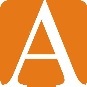 WYDZIAŁ ARCHITEKTURY POLITECHNIKA POZNAŃSKAPoznań, dnia……………………….r.………………………………………………...……………….…Imię i nazwisko……………………………………..……….…………….………Numer albumuArchitektura Stacjonarne                I stopnia/ II stopnia*Semestr studiów  1    2   3   4   5   6   7………………………………………………...…………..……Adres korespondencyjny…………………………………………………..……..………Nr telefonuDziekanat Wydziału Architektury Politechniki Poznańskiej